Keeping Safe in Newcastle: Tell us what you thinkWe would really like your views 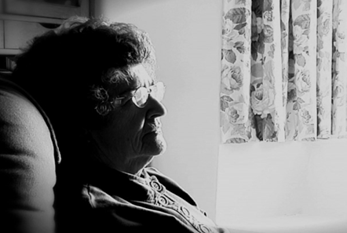 